Next Meeting: February 1st, 2024LADPC: Local Alcohol and Drug Planning Committee 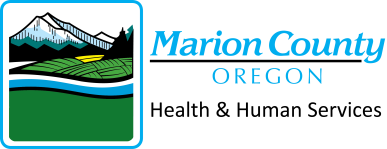 Thursday, January 4, 2024Time: 8:30-10:00 AMVirtual: Microsoft Teams (link below)In-Person: 2045 Silverton Rd NE, Suite A, Salem, OR 97301 in the Inspirations Conference Room Recorder: Sam AndressLADPC: Local Alcohol and Drug Planning Committee Thursday, January 4, 2024Time: 8:30-10:00 AMVirtual: Microsoft Teams (link below)In-Person: 2045 Silverton Rd NE, Suite A, Salem, OR 97301 in the Inspirations Conference Room Recorder: Sam AndressMembers:  Cleo Freauf        Carlos Texidor Maldonado         Josh Lair        Eric Rasor             Staff: Carol Heard        Ryan Matthews      Teri Morgan      Diana Dickey   Aileen Collins       Sam Andress(R) Guests:  Jill Dale         Carl Lund      Dawn Meyers      Dyan Bradley     Jeff Corron    Heather Daugherty   Jackie Follis  Chad Mann Members:  Cleo Freauf        Carlos Texidor Maldonado         Josh Lair        Eric Rasor             Staff: Carol Heard        Ryan Matthews      Teri Morgan      Diana Dickey   Aileen Collins       Sam Andress(R) Guests:  Jill Dale         Carl Lund      Dawn Meyers      Dyan Bradley     Jeff Corron    Heather Daugherty   Jackie Follis  Chad Mann Agenda Item NotesCall to order and IntroductionsReview & approve previous minutes from 11/2/23Meeting minutes from 11/2/23 LADPC Meeting approved as written. Xylazine & Fentanyl presentation - JoshJosh presented data on Xylazine and Fentanyl. The information is expected to be available to share next month. South Salem High School Fentanyl Awareness project - DianaDiana shares about 3 South Salem high school students who were working on a Fentanyl awareness project over the summer. The link to the video: https://youtu.be/-_nLTfaGvtsThe group discussed potential contributing factors to the increase in drug use in school aged students. Cleo wonders if there is a way to add in Spanish Closed Captions or voiceovers on the video presentation. Cleo explains that the Salem Keizer Migrant Family Program and Spanish Speaking families could benefit from this information as well, but often don’t have access to initiatives or projects like this in their language. Diana will reach out to Capitol Community Media to see if there is a way to add in subtitles or voiceovers in Spanish. NOWS Collaborative update - CarolNOWS (Neonatal Opioid Withdrawal Syndrome) Collaborative held their Kick-off meeting to reinitiate meetings that were on hold due to COVID. Their plan is to have bimonthly lunch meetings starting sometime in February and dates are TBD. Information will be sent out once dates are determined. MCHHS BHRN Grant Extension / new CBO RFP - CarolWith Marion County BHRN extension, there was additional funding for community-based organization grants issued through RFP. If interested in applying for those funds, the information will be coming out shortly. Program Updates – Carol / TeriCarol shares an update that His Place has 1 opening remaining. Carol shares reminder to the group that LADPC membership recruitment is open, and is expected to close at the end of the month. To find more information about applying to be a member of the group please follow this link: Advisory Boards (marion.or.us) Member Updates Diana shares Early Learning Hub is doing a Strengthening Families Program offering both English and Spanish sessions including parenting classes, prevention, drug prevention. The group discusses the importance and impact of the committee being involved in different initiatives around the county, and how the group can continue to promote awareness. 